附件2东湖高新区第二批创新型中小企业备案名单申报表企业名称：备注：请在线填写该申报表，登录网址：https://www.wenjuan.com/s/UZBZJvHylU/或扫描二维码填写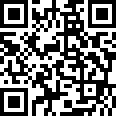 序号企业名称主导产品名称（请勿用英文填写）行业领域该企业情况简介（不超过100字）1